Four Generation Family Tree Landscape ChartFour Generation Family Tree Template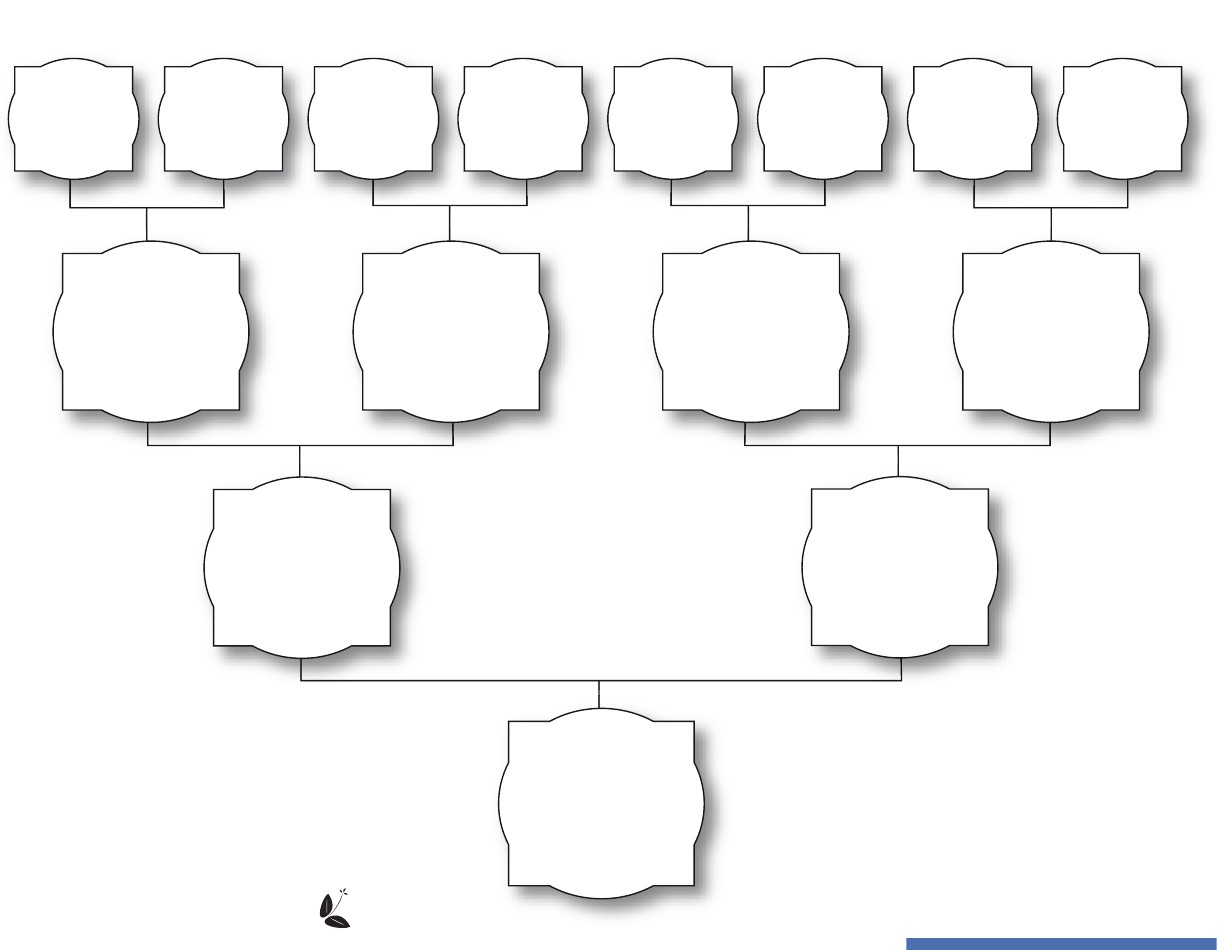 